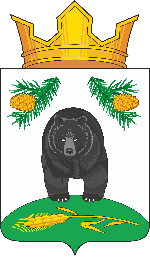 СОВЕТ НОВОКРИВОШЕИНСКОГО СЕЛЬСКОГО ПОСЕЛЕНИЯРЕШЕНИЕ25.12.2020                                                                                                              № 165с. НовокривошеиноКривошеинского районаТомской областиО продаже  муниципального имуществаВ соответствии с Федеральным законом от 06 октября 2003 N 131-ФЗ "Об общих принципах организации местного самоуправления в Российской Федерации", Федеральным законом от 21 декабря 2001  № 178-ФЗ «О приватизации государственного и муниципального имущества», Уставом муниципального образования Новокривошеинское сельское поселение, решением Совета Новокривошеинского сельского поселения от 28.12.2005 № 27 «Об утверждении Положения о порядке распоряжения и управления имуществом, находящимся в муниципальной собственности Новокривошеинского сельского поселения» СОВЕТ НОВОКРИВОШЕИНСКОГО СЕЛЬСКОГО ПОСЕЛЕНИЯ РЕШИЛ:1. Провести продажу муниципального имущества:2. Утвердить рыночную стоимость  без учета НДС согласно Отчета об установлении рыночной стоимости объекта оценки: 3. Исполнительно-распорядительному органу муниципального образования -Администрации Новокривошеинского сельского поселения осуществить мероприятия по продаже вышеуказанного имущества.4. Контроль за исполнением решения возложить  на социально-экономический комитет.5. Настоящее решение вступает в силу с даты его подписания.Председатель Совета Новокривошеинскогосельского поселения							         Е.В. ТаньковаГлава Новокривошеинского сельского поселения			           А.О. Саяпин№п/пНаименование имуществаМесто нахожденияХарактеристика Прогноз объемов поступлений в бюджет, руб.1Легковой автомобиль LADA 212140,2011 года выпускаТомская область, Кривошеинский район, с.Новокривошеиноидентификационный номер (VIN)XТА212140В203006278 000,002.Легковой автомобиль LADA 212140, 2012 года выпускаТомская область, Кривошеинский район, с.Новокривошеиноидентификационный номер (VIN)XТА212140С206075558 000,003.Автомобиль УАЗ-396255, 2010 года выпуска Томская область, Кривошеинский район, с.Новокривошеиноидентификационный номер (VIN)XТТ396255В0413705170 000,00№п/пНаименование имуществаМесто нахожденияХарактеристика Рыночная стоимость, руб.1Легковой автомобиль LADA 212140,2011 года выпускаТомская область, Кривошеинский район, с.Новокривошеиноидентификационный номер (VIN)XТА212140В203006278 000,002.Легковой автомобиль LADA 212140, 2012 года выпускаТомская область, Кривошеинский район, с.Новокривошеиноидентификационный номер (VIN)XТА212140С206075558 000,003.Автомобиль УАЗ-396255, 2010 года выпуска Томская область, Кривошеинский район, с.Новокривошеиноидентификационный номер (VIN)XТТ396255В0413705170 000,00